Игры на развитие мелкой моторики для детей с природными материаламиС детьми второй младшей группы в рамках индивидуальной работы я осуществляю развитие мелкой ручной моторики с помощью природного материала и специальных игр. Для этих игр мы с детьми используем следующее: различные крупы (рис, пшено и т. д., фасоль, горох, жёлуди, речные и морские ракушки. С помощью этих предметов можно замечательно развивать мелкую моторику, каждый раз придумывая новые интересные игры. Иногда дети сами предлагают свои правила игры. Так, кроме мелкой моторики рук, развивается и мыслительная деятельность детей.Цель: Развитие мелкой моторики и тактильной чувствительности.Задачи:- развивать мелкую моторику пальцев рук через действия с мелкими предметами;- формировать умение обследовать предметы на ощупь;- воспитывать аккуратность, усидчивость.Дидактическая игра "Угадай-ка"Задачи:- развивать мелкую моторику пальцев рук;- формировать умение обследовать предметы на ощупь;- развивать мышление, фантазию.Дети закрывают глаза. Воспитатель кладёт на ладонь каждого ребёнка один предмет (фасоль, горох, жёлудь и т. д.) . Дети обследуют предмет на ощупь с закрытыми глазами и называют ответ.Дидактическая игра "Мозаика"Задачи:- развивать мелкую моторику пальцев рук;- развивать мышление, фантазию;- воспитывать аккуратность, усидчивость.Воспитатель даёт детям несколько предметов одного вида (ракушки, горох, фасоль, рис и т. д.) и предлагает выложить из них, например, снежинку, цветок, грибок, квадрат, круг. Дети выполняют задание. Можно играть в виде соревнования: кто быстрее соберёт фигуру или кто лучше (красивее).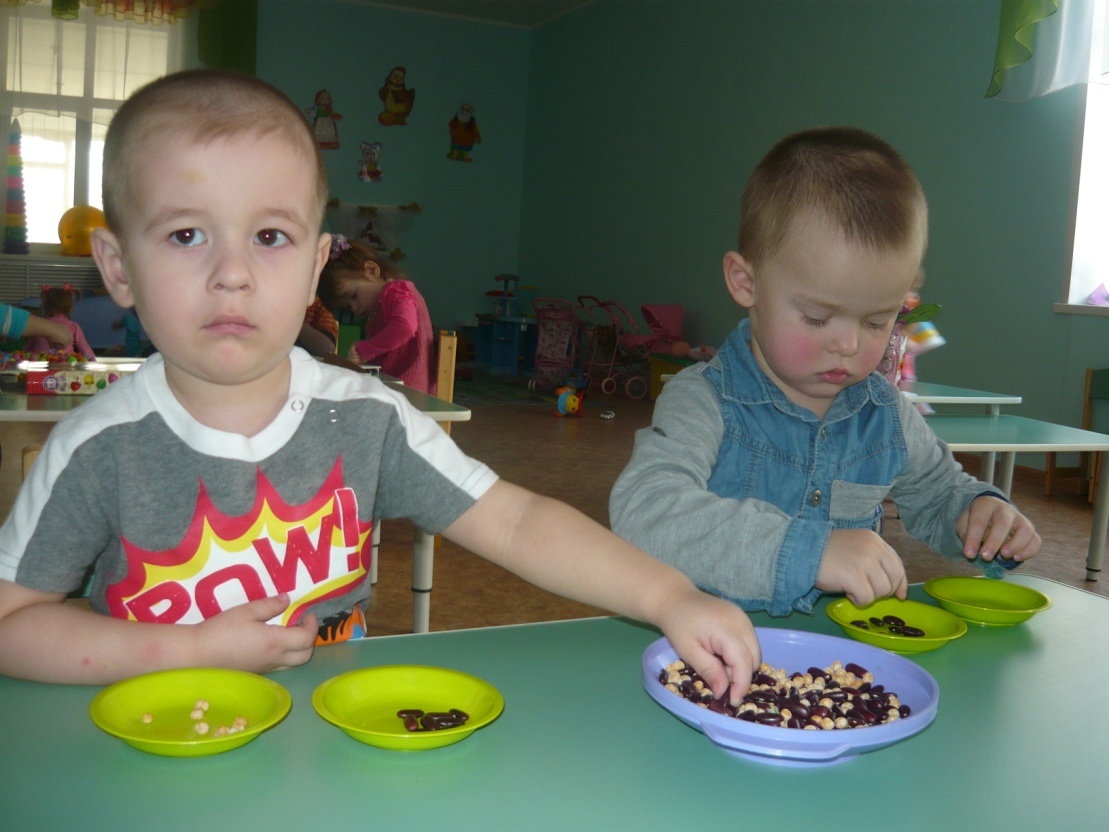 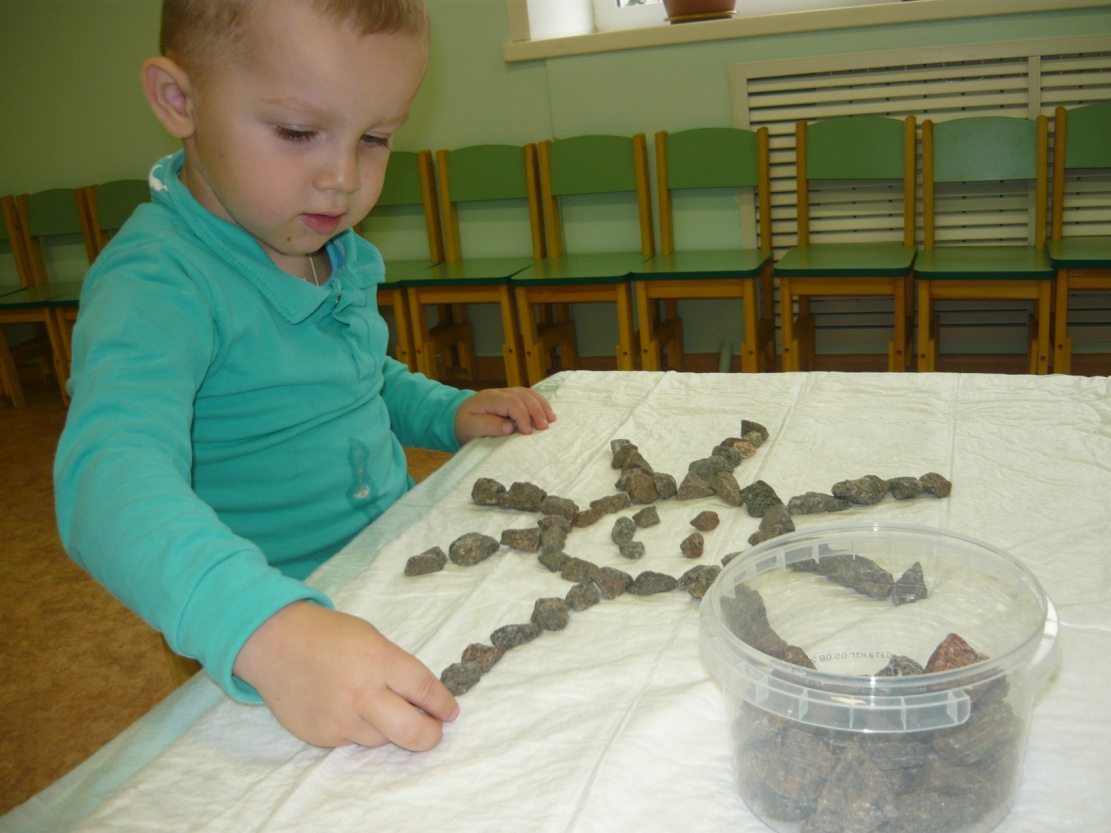 